Propozycje zabaw z dziećmi:Zabawa w skojarzeniaZacznij zabawę dla dzieci, mówiąc dowolne słowo, np. „słońce”. Następnie dziecko mówi słowo kojarzące się z tym, co powiedziałaś, np. „gorąco”. Potem ty szukasz skojarzenia do „gorąco”, np. „lato”. I tak na zmianę.Proszę porozmawiać z dziećmi o teatrze:Co to jest teatr?Dlaczego ludzie tam chodzą? Czy byli kiedyś w teatrze?Jak należy się zachowywać w teatrze?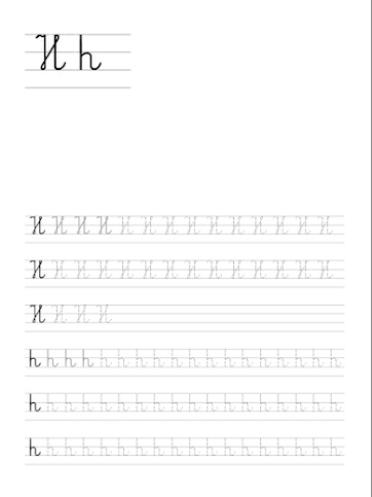 